 TOWN OF EAGLE LAKE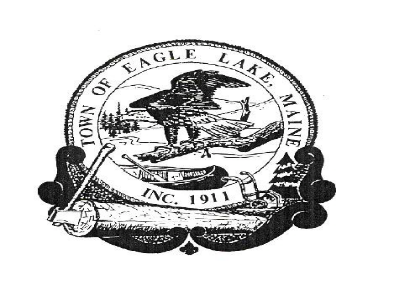 BOARD OF SELECTMEN’S MEETINGOctober 26, 20221.  The meeting was called to order by Board Chair Arthur Carroll at 5:30 P.M.            Board members present included: Arthur Carroll, Ray Saucier and Brian Devoe. Selectman 
     Wendy Dube attended via ZOOM Video Conferencing.      Others in attendance: Town Manager John Sutherland 2.   REVIEW AND CONSIDER BIDS TO TAKE TREES DOWN ON BEACH PROPERTY      Selectman Wendy Dube declared a conflict as her husband is one of the bidders for the work.      Arthur Carroll stated that Jonnie Desjardins came to him and stated that since he was a       certified logger that he was more qualified than Lester Dube and he should be awarded the bid.       Eagle Lake Town Manager John Sutherland stated that he felt both individuals were qualified      to do the work. Selectman Brian Devoe added that he had the same conversation with Jonnie.       Brian said he felt that it was important that the awarded bidder provide proof of insurance       prior to beginning work. Brian stated that he told Jonnie that if he had issues or concerns that       he should come to the meeting to express them. Jonnie chose not to come to the meeting.      Wendy Dube said that Lester Dube had insurance and he would provide a copy to the Town     prior to beginning work.      Moved by Brian to award the bid to Lester Dube since Lester was the lowest bidder, second by      Raymond Saucier. Wendy Dube declared she was abstaining from voting,      Vote: Approved 3-0, with Wendy Dube abstaining. 3.   PUBLIC COMMENT      There was no members of the public in attendance. 4.   OTHER BUSINESS      John informed the Board that he received an invoice from Trombley Industries for paving       Old Main Street and Red River Road totaling $ 132,070.30. The contracted price for Old Main         Street was $81,285.50 and the quote for Red River Road was $12,775. The amount for both       roads total $94,060.50. Brian Devoe described the different thicknesses that were required to      compensate for the crown in the road and to cover the 1 inch rings that were added to raise      each manhole to the level of the new pavement. John added that the project foreman       recommended that the mix be changed to provide a better surface. The foreman stated that        this would not change the price of the project. John told the foreman that the funds for the       paving project were authorized at town meeting and we could not go over it. John stated to the       foreman that if he thought we would be close to going over the contract price then he would       need to halt the paving and contact John before proceeding further. The Board asked John to       reach out to Trombley’s and ask Craig Trombley and the foreman to come to the November       Board of Selectmen’s meeting to address the concerns that the Board of Selectmen had with       the final invoice amount.       Moved by Arthur to table paying the Trombley Invoice until they are able to address the issues       with Trombley at the November Board of Selectmen’s Meeting, seconded by Brian Devoe.       5.   ADJOURN       Moved by Brian Devoe to adjourn, seconded by Raymond Saucier.        Vote: Unanimously approved.       Meeting adjourned at 6:25 p.m